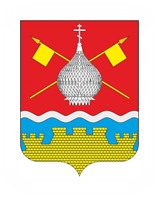 РОССИЙСКАЯ ФЕДЕРАЦИЯРОСТОВСКАЯ ОБЛАСТЬАДМИНИСТРАЦИЯ КРАСНОЯРСКОГО СЕЛЬСКОГО ПОСЕЛЕНИЯПОСТАНОВЛЕНИЕ20.11.2023                                             №162                                   ст. Красноярская«О порядке применения бюджетнойклассификации расходов  бюджета Красноярскогосельского поселения Цимлянскогорайона на 2024 год и плановый период 2025 и 2026 годов»  В соответствии с  положениями главы 4 Бюджетного кодекса Российской Федерации, Администрация Красноярского сельского поселения ПОСТАНОВЛЯЕТ:1.Утвердить:1.1. Положение о порядке применения бюджетной классификации расходов бюджета Красноярского сельского поселения на 2024 год и плановый период 2025 и 2026 годов согласно приложению №1 к настоящему постановлению.1.2. Перечень главных администраторов доходов бюджета Красноярского сельского поселения, согласно приложению № 2 к настоящему постановлению.1.3. Перечень главных распорядителей средств бюджета Красноярского сельского поселения, согласно приложению № 3 к настоящему постановлению.1.4. Перечень главных администраторов источников финансирования дефицита бюджета Красноярского сельского поселения, согласно приложению №4 к настоящему постановлению.2.  Настоящее постановление вступает в силу с момента подписания и применяется к правоотношениям, возникающим при составлении и исполнении бюджета на 2024 год и на плановый период 2025 и 2026 годов.           3.  Признать утратившим силу с 1 января 2024 года Постановление Администрации Красноярского сельского поселения от 14.11.2022 №164 «О порядке применения бюджетной классификации расходов бюджета Красноярского сельского поселения Цимлянского района на 2023 год и на плановый период 2024 и 2025 годов».4. Контроль за выполнением настоящего постановления оставляю за собой. Глава Администрации Красноярского сельского поселения                                                      Е.А. ПлутенкоПриложение 1  к   Постановлению Администрации Красноярского сельского поселения от 20.11.2023 №162Положениео порядке применения бюджетной классификации расходов бюджета Красноярского сельского  поселения на 2024 год и плановый период 2025 и 2026 годов Настоящее Положение разработано в соответствии с положениями главы 4 Бюджетного кодекса Российской Федерации, приказом Министерства финансов Российской Федерации от 24.05.2022г. № 82н «О Порядке формирования и применения кодов бюджетной классификации Российской Федерации, их структуре и принципах назначения» (далее – приказ Минфина РФ № 82н), приказом Министерства финансов Российской Федерации от  01.06.2023 г. № 80н ««Об утверждении кодов (перечней кодов) бюджетной классификации Российской Федерации на 2024 год (на 2024 год и плановый период 2025 и 2026 годов) (далее – приказ Минфина РФ № 80н), приказом Министерства финансов Ростовской области от 07.09.2023 года №253 «О порядке применения бюджетной классификации расходов областного бюджета и бюджета Территориального фонда обязательного медицинского страхования Ростовской области на 2024 год и на плановый период 2025 и 2026 годов» (далее – приказ Минфина Ростовской области)  и применяется при формировании и исполнении бюджета Красноярского сельского поселения Цимлянского района.Порядок формирования кодов целевых статей расходов бюджета Красноярского сельского поселения Цимлянского районаВ целях соблюдения общих требований к порядку формирования и применения бюджетной классификации необходимо руководствоваться приказом Минфина РФ № 82н, приказом Минфина Ростовской области №253 и настоящим приказом.В целях отражения расходов на реализацию региональных проектов, направленных на достижение соответствующих показателей и результатов реализации федеральных проектов, входящих в состав национальных проектов следует руководствоваться пунктами 43-45 приказа Минфина РФ №82н, направлениями расходов в увязке к федеральным проектам согласно приложениям № 10-96 к приказу Минфина РФ № 80н, а также настоящим приказом.         Региональным проектам, продолжающим в 2025 году реализацию отдельных мероприятий, входящих в 2023 - 2024 гг. в состав национальных проектов, в целях обеспечения стабильности (преемственности) назначения кодов бюджетной классификации присваиваются коды целевых статей, содержащие 4-5 знаки, аналогичные кодам, предусмотренным в 2023 - 2024 г.г.Целевые статьи расходов бюджета Красноярского сельского поселения Цимлянского района формируются в следующем порядке.При формировании кодов целевых статей расходов местного бюджета применяются следующие основные подходы:1. Целевые статьи расходов бюджета Красноярского сельского поселения обеспечивают привязку бюджетных ассигнований к муниципальным программам Красноярского сельского поселения, их подпрограммам и (или) непрограммным направлениям деятельности (функциям) муниципальных органов Красноярского сельского поселения.2. Код целевой статьи расходов бюджетов состоит из десяти разрядов (8-17 разряды кода классификации расходов).                                                                                                                                Таблица 1Структура кода целевой статьи расходов бюджета Красноярского сельского поселения включает следующие составные части:код программной (непрограммной) статьи расходов (8 - 12 разряды) предназначен для кодирования муниципальных программ Красноярского сельского поселения, непрограммных направлений деятельности муниципальных органов Красноярского сельского поселения;код направления расходов (13 - 17 разряды) предназначен для кодирования направлений расходования средств, конкретизирующих основные мероприятия муниципальных программ и непрограммные  расходы.дополнительный код программной (непрограммной) статьи (11 - 12 разряды) предназначен для кодирования бюджетных ассигнований на реализацию региональных проектов;Целевым статьям расходов бюджета присваиваются коды, сформированные с применением буквенно-цифрового ряда: 0, 1, 2, 3, 4, 5, 6, 7, 8, 9, А, Б, В, Г, Д, Е, Ж, И, К, Л, М, Н, П, Р, С, Т, У, Ф, Ц, Ч, Ш, Щ, Э, Ю, Я, A, D, Е, F, G, I, J, L, N, Р, Q, R, S, Т, U, V, W, Y, Z.3. Направления расходов, конкретизирующие основное мероприятие муниципальных программ и непрограммных расходов (разрядов 13-17 кода направления расходов), группируются по следующим направлениям:0ХХХ0 – расходы на обеспечение выполнения функций муниципальными органами Красноярского сельского поселения и обеспечение деятельности муниципальных подведомственных учреждений;1ХХХ0 – расходы на социальное обеспечение, оказание мер социальной поддержки, в том числе исполнение публичных нормативных обязательств за счет средств Красноярского сельского поселения, расходы по оплате договоров на пересылку (доставку) получателям выплат, относящихся к публичным нормативным обязательствам; 2ХХХ0 – расходы на обеспечение мероприятий за счет средств бюджета Красноярского сельского поселения;3ХХХ0 – расходы на социальное обеспечение, оказание мер социальной поддержки, в том числе исполнение публичных нормативных обязательств за счет средств федерального бюджета;4ХХХ0 – расходы на осуществление бюджетных инвестиций;5ХХХ0 – расходы на отражение расходов бюджета Красноярского сельского поселения за счет целевых федеральных межбюджетных трансфертов;6ХХХ0 – расходы на предоставление субсидий юридическим лицам, не являющимися муниципальными учреждениями, индивидуальным предпринимателям, физическим лицам - производителям товаров, работ, услуг (за исключением субсидий по разделу 1200 «Средства массовой информации»), а также некоммерческим организациям, не являющимся муниципальными учреждениями;7ХХХ0 – расходы бюджета Красноярского сельского поселения за счет межбюджетных трансфертов из областного бюджета;85ХХ0 - 89ХХ0 – расходы на предоставление межбюджетных трансфертов другим бюджетам бюджетной системы Российской Федерации за счет средств бюджета Красноярского сельского поселения;9ХХХ0 – прочие программные и непрограммные направления расходов, в том числе расходы за счет резервного фонда Администрации Красноярского сельского поселения, расходы на обслуживание муниципального долга, на исполнение исковых требований, удовлетворяемых за счет казны, расходы на освещение деятельности органов власти Красноярского сельского поселения и поддержку средств массовой информации.4. Применение кодов целевых статей для отражения расходов бюджета Красноярского сельского поселения, источником финансового обеспечения которых являются межбюджетные трансферты:4.1. Коды направлений расходов, содержащие значения 30000 - 39990 и 50000 – 59990, а также R0000-R9990, используются:30000 - 39990 и 50000 - 59990 для отражения расходов местных бюджетов, в целях финансового обеспечения которых предоставляются из федерального бюджета (бюджетов государственных внебюджетных фондов Российской Федерации) субвенции и иные межбюджетные трансферты.R0000 - R9990 - для отражения расходов местных бюджетов (за исключением расходов на реализацию региональных проектов, направленных на достижение соответствующих результатов реализации федеральных проектов), в целях финансового обеспечения которых предоставляются субвенции из областного бюджета, в целях софинансирования которых областному бюджету предоставляются из федерального бюджета субсидии и иные межбюджетные трансферты.4.2. В целях софинансирования расходных обязательств муниципальных образований в доле, соответствующей установленному уровню софинансирования расходного обязательства муниципального образования, коды направлений расходов, содержащие значения L0000 – L9990, S0000 – S9990 используются:L0000 - L9990 - для отражения расходов местных бюджетов района (за исключением расходов на реализацию региональных проектов, направленных на достижение соответствующих результатов реализации федеральных проектов), в целях софинансирования которых из областного бюджета предоставляются субсидии и иные межбюджетные трансферты, в целях софинансирования которых предоставляются из федерального бюджета субсидии и иные межбюджетные трансферты. S0000 - S9990 - для отражения расходов местных бюджетов, в целях софинансирования которых из областного бюджета предоставляются местным бюджетам субсидии и иные межбюджетные трансферты, которые не софинансируются из федерального бюджета и бюджетов государственных внебюджетных фондов Российской Федерации, при перечислении субсидий в местный бюджет в доле, соответствующей установленному уровню софинансирования расходного обязательства муниципального образования, при оплате денежного обязательства получателя средств местного бюджета.        При формировании кодов целевых статей расходов местных бюджетов, содержащих направления расходов R0000 - R9990, L0000 - L9990, S0000 - S9990 обеспечивается на уровне 2-4 разрядов направлений расходов однозначная увязка данных кодов расходов с кодами направлений расходов бюджета бюджетной системы Российской Федерации, предоставляющего соответствующий межбюджетный трансферт.4.3. Отражение расходов местных бюджетов, источником финансового обеспечения которых являются субвенции, предоставляемые из федерального бюджета и бюджетов государственных внебюджетных фондов Российской Федерации, осуществляется по целевым статьям расходов местного бюджета, включающим в коде направления расходов 1-4 разряды, идентичные 1-4 разрядам кода соответствующего направления расходов федерального бюджета (бюджета государственного внебюджетного фонда Российской Федерации), по которому отражаются расходы федерального бюджета (бюджета государственного внебюджетного фонда Российской Федерации) на предоставление вышеуказанных межбюджетных трансфертов. 4.4. Наименование направлений расходов местного бюджета, (наименование целевой статьи, содержащей соответствующее направление расходов бюджета), содержащих значения 30000 – 39990, 50000 – 59990, R0000 - R9990, L0000 - L9990, S0000 - S9990, формируется по целевому назначению направления расходов (расходному обязательству) муниципального образования и не включает указание на наименование трансферта, предоставляемого в целях финансового обеспечения, софинансирования расходного обязательства соответствующего бюджета.Финансовый орган муниципального образования вправе установить необходимую детализацию пятого разряда кодов направлений расходов, содержащих значения 30000 – 39990 и 50000 – 59990, при отражении расходов местных бюджетов, источником финансового обеспечения которых являются межбюджетные трансферты, предоставляемые из федерального бюджета (бюджетов государственных внебюджетных фондов Российской Федерации), по направлениям расходов в рамках целевого назначения предоставляемых межбюджетных трансфертов. Коды целевых статей расходов местных бюджетов, софинансирование которых осуществляется путем предоставления субсидий, иных межбюджетных трансфертов из федерального бюджета (бюджетов государственных внебюджетных фондов Российской Федерации), по соответствующим мероприятиям (направлениям расходов), по которым приложением к соглашению о предоставлении межбюджетных трансфертов бюджету субъекта Российской Федерации из федерального бюджета предусмотрены различные уровни софинансирования, устанавливаются с необходимой детализацией 5 разряда кодов направлений расходов, содержащих значения R0000 – R9990 и L0000 – L9990, и (или) 8 – 12 разрядов кода расходов бюджетов (программной (непрограммной) части кода целевой статьи расходов бюджета).Финансовый орган муниципального образования вправе установить иную необходимую детализацию 5 разряда кодов направлений расходов, содержащих значения R0000 – R9990 и L0000 – L9990, при отражении расходов местных бюджетов, софинансирование которых осуществляется путем предоставления субсидий и иных межбюджетных трансфертов из федерального бюджета (бюджетов государственных внебюджетных фондов Российской Федерации).Детализация 5 разряда кодов направлений расходов, содержащих значения 30000 - 39990 и 50000 - 59990, при отражении расходов местных бюджетов, источником финансового обеспечения которых являются межбюджетные трансферты, предоставляемые из федерального бюджета (бюджетов государственных внебюджетных фондов Российской Федерации), а также кодов направлений расходов, содержащих значения R0000 - R9990 и L0000 - L9990, осуществляется с применением буквенно-цифрового ряда: 1, 2, 3, 4, 5, 6, 7, 8, 9, А, Б, В, Г, Д, Е, Ж, И, К, Л, М, Н, П, Р, С, Т, У, Ф, Ц, Ч, Ш, Щ, Э, Ю, Я, A, D, E, G, I, J, L, N, P, Q, S, T, U, V, W, Y, Z.При установлении в 5 разделе кодов направлений расходов федерального бюджета 50000 – 59990 значений «R» и «F» дополнительная детализация 5 разряда соответствующих кодов направлений расходов 50000 – 59990, R0000 – R9990 (L0000 – L9990) местного бюджета не устанавливается.         В случае если устанавливается детализация кодов 30000 - 39990, 50000 - 59990, R0000 - R9990 и L0000 - L9990 на уровне 5 разряда, в наименовании целевой статьи после наименования кода направления расходов в скобках указывается соответствующее детализированное наименование расходного обязательства местного бюджета.5. В случае принятия в установленном порядке решений об использовании средств резервного фонда Правительства Ростовской области в форме межбюджетных трансфертов на предоставление местным бюджетам субсидий и иных межбюджетных трансфертов применяется следующий порядок отражения данных расходов.Расходы местных бюджетов, в целях софинансирования которых предоставляются субсидии за счет средств резервного фонда Правительства Ростовской области, подлежат отражению по соответствующим разделам и подразделам классификации расходов в полном объеме (средства областного и местного бюджетов) по направлению расходов S4220.          Расходы местных бюджетов, в целях финансового обеспечения которых предоставляются иные межбюджетные трансферы из резервного фонда Правительства Ростовской области подлежат отражению в местных бюджетах по соответствующим разделам и подразделам классификации расходов с применением в составе кода целевой статьи направления расходов 71180.Расходы местных бюджетов, в целях софинансирования которых предоставляются иные межбюджетные трансферты за счет средств резервного фонда Правительства Ростовской области, при перечислении в местный бюджет в доле, соответствующей установленному уровню софинансирования расходного обязательства муниципального образования, при оплате денежного обязательства получателя средств местного бюджета подлежат отражению по соответствующим разделам и подразделам классификации расходов соответственно с применением в составе кода целевой статьи направления расходов S1180.7. Отражение расходов местных бюджетов, осуществляемых за счет остатков целевых межбюджетных трансфертов из областного бюджета прошлых лет, производится в следующем порядке:при сохранении расходных обязательств в областном бюджете по предоставлению в текущем финансовом году целевых межбюджетных трансфертов на указанные цели - по соответствующим направлениям расходов, установленным настоящим приказом;при отсутствии в областном бюджете расходных обязательств по предоставлению в текущем финансовом году целевых межбюджетных трансфертов на указанные цели - по направлению расходов 79980 «Прочие мероприятия, осуществляемые за счет межбюджетных трансфертов прошлых лет из областного бюджета».8. Отражение расходов бюджета Красноярского сельского поселения на закупку работ (услуг) по информационному освещению деятельности органов местного самоуправления Цимлянского района и поддержку средств массовой информации осуществляется по кодам направлений расходов 98700-98799, в том числе: 98701-98710 – предоставление субсидий юридическим лицам, за исключением субсидий муниципальным бюджетным и автономным учреждениям Красноярского сельского поселения, индивидуальным предпринимателям, а также физическим лицам - производителям товаров, работ, услуг по разделу 1200 «Средства массовой информации»;Правила отнесения расходов бюджета Красноярского сельского поселения на соответствующие целевые статьи расходов и перечень кодов целевых статей расходов бюджета Красноярского сельского поселения установлены согласно приложениям к настоящему Положению. 9. При реализации региональных проектов в составе целевой статьи:Таблица 2Отражение расходов местных бюджетов по целевым статьям расходов на реализацию Региональных проектов осуществляется на 4 - 5 разряде кода целевой статьи расходов (11, 12 разряды кода классификации расходов).   4 разряд кода целевой статьи (11 разряд кода классификации расходов) содержит буквы латинского алфавита, 5 разряд кода целевой статьи (12 разряд кода классификации расходов) содержит цифры и буквы русского или латинского алфавита.       В целях соблюдения идентичности 4 и 5 знака целевой статьи расходов бюджета Цимлянского района 4 и 5 знаку целевой статьи расходов федерального бюджета необходимо руководствоваться  приложением 2 к Порядку формирования и применения кодов бюджетной классификации Российской Федерации, их структуре и принципам назначения, утвержденному приказом Минфина России № 82н и приложением 8 к приказу Минфина РФ № 80н.  Финансовый орган муниципального образования) на основании предложений главных распорядителей бюджетных средств присваивает обособленное направление расходов в целевой статье в целях достижения каждого результата Регионального проекта.Отражение расходов местных бюджетов по кодам направлений расходов на реализацию Региональных проектов, в целях финансового обеспечения (софинансирования) которых предоставляются межбюджетные трансферты из федерального бюджета, осуществляется с учетом следующего:- расходы местных бюджетов в целях финансового обеспечения (софинансирования) которых областному бюджету предоставляются из федерального бюджета межбюджетные трансферты, отражаются по направлениям расходов 50000 - 59990, соответствующим направлениям расходов федерального бюджета, в полном объеме, необходимом для исполнения соответствующего расходного обязательства муниципального образования.По отдельным направлениям расходов может быть установлена необходимая детализация 5 разряда указанных кодов направлений расходов, если в 5 разряде кода направления расходов содержится значение «0».В случае, если Региональным проектом предусмотрено достижение значений результатов, превышающих значения, определенные в соглашении о реализации Регионального проекта, обеспечивающего достижение целей, показателей и результатов соответствующего федерального проекта, и в составе Регионального проекта сформированы два аналогичных результата, значение одного из которых (основного результата) соответствуют значению, установленному в соглашении, а второго (далее - дополнительный результат) - соответствуют указанному превышению, то расходы, предусмотренные в целях достижения значений дополнительного результата, подлежат отражению по кодам направлений расходов, содержащим значения Д0000 - Д9990, где второй - четвертый разряды кода соответствуют второму - четвертому разрядам кода направления расходов, соответствующего основному результату. При этом коды направлений расходов, содержащие значения 50000 - 59990, не применяются для направлений расходов местных бюджетов, соответствующих дополнительным результатам;- расходы местных бюджетов по кодам направлений расходов на реализацию Региональных проектов, для достижения которых не предусмотрены межбюджетные трансферты из федерального бюджета, отражаются по областному бюджету по направлениям расходов, установленным министерством финансов области с учетом пункта 3 настоящего Положения, за исключением кодов направлений расходов, содержащих значения 50000 - 59990, по местным бюджетам по направлениям расходов, установленным финансовыми органами муниципальных образований области и по направлениям расходов S0000 - S9990 в случае получения из областного бюджета межбюджетных трансфертов на условиях софинансирования;  В случае, если Региональным проектом предусмотрено достижение значений дополнительных результатов, аналогов которых не предусмотрено в федеральном проекте, расходы областного бюджета, местных бюджетов отражаются по направлениям расходов, установленным министерством финансов области, финансовыми органами муниципальных образований, за исключением кодов направлений расходов, содержащих значения 50000 - 59990, ДХХХХ.10. В соответствии с Федеральным законом от 20.07.2020 №216-ФЗ «О внесении изменений в Бюджетный кодекс Российской Федерации» каждому инициативному проекту, предусмотренному статье 26.1 Федерального закона от 06.10.2003 №131-ФЗ «Об общих принципах организации местного самоуправления в Российской Федерации», поддержанному органами местного самоуправления присваиваются уникальные коды классификации расходов. Методическое обеспечение реализации инициативных проектов осуществляется Министерством финансов Российской Федерации.В соответствии с пунктом 25 приказа Минфина России №82 н в целях предоставления из областного бюджета местным бюджетам субсидий в целях финансового обеспечения (софинансирования) расходных обязательств муниципальных образований по реализации инициативных проектов предусмотрено направление расходов «74640 – Субсидия на реализацию инициативных проектов». Финансовые органы муниципальных образований осуществляет детализацию по каждому инициативному проекту с учетом изменений первой цифры направления расходов на латинскую букву «S»  - S4640».11. Правила отнесения расходов местного бюджета на соответствующие целевые статьи расходов и перечень кодов целевых статей расходов местного бюджета установлены согласно приложению №1 к настоящему Положению. Приложение № 1к Положению о порядке применениябюджетной классификации расходов                                                                 бюджета Красноярского сельского                                                                         поселения на 2024 год и плановый                     период 2025 и 2026 годовПравила отнесения расходов  бюджета Красноярского сельского поселения  Цимлянского района  на соответствующие целевые статьи расходов.          1.1. Муниципальная программа Красноярского сельского поселения «Обеспечение качественными жилищно-коммунальными услугами населения» Целевые статьи муниципальной программы Красноярского сельского поселения «Обеспечение качественными жилищно-коммунальными услугами населения» включают:01 0 00 00000 Муниципальная программа Красноярского сельского поселения «Обеспечение качественными жилищно-коммунальными услугами населения»По данной целевой статье отражаются расходы бюджета Красноярского сельского поселения на реализацию муниципальной программы Красноярского сельского поселения «Обеспечение качественными жилищно-коммунальными услугами населения», осуществляемые по следующим подпрограммам муниципальной программы.01 2 00 00000 Подпрограмма «Создание условий для обеспечения качественными коммунальными услугами населения Красноярского сельского поселения»По данной целевой статье отражаются расходы бюджета Красноярского сельского поселения на реализацию подпрограммы по соответствующим направлениям расходов, в том числе:23010 - Обслуживание сетей уличного освещения.По данному направлению расходов отражаются расходы бюджета Красноярского сельского поселения на мероприятия по обслуживанию сетей уличного освещения на территории Красноярского сельского поселения и на оплату электроэнергии по уличному освещению.S3660 – Возмещение предприятиям ЖКХ части платы граждан за коммунальные услуги.По данному направлению расходов отражаются расходы бюджета Красноярского сельского поселения на мероприятия по возмещение предприятиям жилищно-коммунального хозяйства части платы граждан за коммунальные услуги, в объеме свыше установленных индексов. 01 3 00 00000 Подпрограмма «Благоустройство населенных пунктов                               Красноярского сельского поселения»По данной целевой статье отражаются расходы бюджета Красноярского сельского поселения на реализацию подпрограммы по соответствующим направлениям расходов, в том числе:23030 - Содержание мест захоронения на территории поселения.По данному направлению расходов отражаются расходы бюджета Красноярского сельского поселения на мероприятия по содержанию мест захоронения на территории Красноярского сельского поселения.23040 – Повышение общего уровня благоустройства.По данному направлению расходов отражаются расходы бюджета Красноярского сельского поселения на мероприятия по повышению общего уровня благоустройства территории поселения, организации сбора ТБО  и вывоза мусора, другого мусора, снега, озеленения населенных пунктов, а также другие мероприятия включая посыпку улиц песком, выкос сорной и карантинной растительности, содержание, упорядочивание, вывоз несанкционированных свалок.23050 – Прочие мероприятия по благоустройству.По данному направлению расходов отражаются расходы бюджета Красноярского сельского поселения на прочие мероприятия по благоустройству на территории Красноярского сельского поселения, включая мероприятия по благоустройству на спортивных и детских площадок, выкос сорной и карантинной растительности.       1.2. Муниципальная программа Красноярского сельского поселения «Обеспечение общественного порядка и противодействие преступности»  Целевые статьи муниципальной программы Красноярского сельского поселения «Обеспечение общественного порядка и противодействие преступности» включают:02 0 00 00000 Муниципальная программа Красноярского сельского поселения «Обеспечение общественного порядка и противодействие преступности»  По данной целевой статье отражаются расходы бюджета Красноярского сельского поселения на реализацию муниципальной программы Красноярского сельского поселения «Обеспечение общественного порядка и противодействие преступности», осуществляемые по следующим подпрограммам муниципальной программы.02 1 00 00000 Подпрограмма «Противодействие коррупции в Красноярском сельском поселении»По данной целевой статье отражаются расходы бюджета Красноярского сельского поселения на реализацию подпрограммы по соответствующим направлениям расходов, в том числе:21540 – Издание и размещение социальной рекламной продукции, направленной на создание в обществе нетерпимости к коррупционному поведению.По данному направлению расходов отражаются расходы  бюджета Красноярского сельского  поселения на издание и размещение социальной рекламной продукции, направленной на создание в обществе нетерпимости к коррупционному поведению, в том числе в электронных средствах массовой информации, а также в качестве наружной рекламы.02 2 00 00000 Подпрограмма «Профилактика экстремизма и терроризма в Красноярском сельском поселении»По данной целевой статье отражаются расходы бюджета Красноярского сельского поселения на реализацию подпрограммы по соответствующим направлениям расходов, в том числе: 21620  –    Организация и размещение тематических материалов направленных на информирование населения о безопасном поведении в экстремальных ситуациях.По данному направлению расходов отражаются расходы бюджета Красноярского сельского  поселения на организацию и размещению тематических материалов направленных на информирование населения о безопасном поведении в экстремальных ситуациях.               02 3 00 00000 Подпрограмма «Комплексные меры противодействия злоупотреблению наркотиками и их незаконному обороту»По данной целевой статье отражаются расходы бюджета Красноярского сельского поселения на реализацию подпрограммы по соответствующим направлениям расходов, в том числе:21610 – Организация и размещение  печатных публикаций, направленных на пропаганду антинаркотического мировоззрения.По данному направлению расходов отражаются расходы бюджета Красноярского сельского поселения на организацию и размещение печатных публикаций в СМИ, направленных на пропаганду антинаркотического мировоззрения.02 4 00 00000 Подпрограмма «Гармонизация межнациональных отношений на территории Красноярского сельского поселения»По данной целевой статье отражаются расходы бюджета Красноярского сельского поселения на реализацию подпрограммы по соответствующим направлениям расходов, в том числе:21630 – Организация и размещение  печатных публикаций, направленных на гармонизацию межнациональных отношений.По данному направлению расходов отражаются расходы бюджета Красноярского сельского поселения на организацию и размещение печатных публикаций в СМИ, направленных на гармонизацию межнациональных отношений на территории Красноярского сельского поселения.1.3. Муниципальная программа Красноярского сельского поселения «Защита населения и территории от чрезвычайных ситуаций, обеспечение   пожарной безопасности и безопасности людей на водных объектах» Целевые статьи муниципальной программы Красноярского сельского поселения «Защита населения и территории от чрезвычайных ситуаций, обеспечение пожарной безопасности и безопасности людей на водных объектах» включают:03 0 00 00000 Муниципальная программа Красноярского сельского поселения «Защита населения и территории от чрезвычайных ситуаций, обеспечение пожарной безопасности и безопасности людей на водных объектах»  По данной целевой статье отражаются расходы бюджета Красноярского сельского поселения на реализацию муниципальной программы Красноярского сельского поселения «Защита населения и территории от чрезвычайных ситуаций, обеспечение пожарной безопасности и безопасности людей на водных объектах», осуществляемые по следующим подпрограммам муниципальной программы.03 1 00 00000 Подпрограмма «Пожарная безопасность»По данной целевой статье отражаются расходы  бюджета Красноярского сельского поселения на реализацию подпрограммы по соответствующим направлениям расходов, в том числе:21670 – Расходы на осуществление  полномочий по вопросам пожарной безопасности.По данному направлению расходов отражаются расходы бюджета Красноярского сельского поселения Цимлянского района на мероприятия по пожарной безопасности территории поселения.03 3 00 00000 Подпрограмма «Обеспечение безопасности на воде»По данной целевой статье отражаются расходы бюджета Красноярского сельского поселения на реализацию подпрограммы по соответствующим направлениям расходов, в том числе:21710 - Расходы на осуществление  полномочий по вопросу обеспечения безопасности на воде.По данному направлению расходов отражаются расходы бюджета Красноярского сельского поселения Цимлянского района на мероприятия по обеспечения безопасности на воде.1.4. Муниципальная программа Красноярского сельского поселения «Развитие культуры и туризма»  Целевые статьи муниципальной программы Красноярского сельского поселения «Развитие культуры и туризма» включают:04 0 00 00000 Муниципальная программа Красноярского сельского поселения «Развитие культуры и туризма»  По данной целевой статье отражаются расходы бюджета Красноярского сельского поселения на реализацию муниципальной программы Красноярского сельского поселения «Развитие культуры и туризма», осуществляемые по следующим подпрограммам муниципальной программы.04 1 00 00000 Подпрограмма «Развитие культуры»По данной целевой статье отражаются расходы  бюджета Красноярского сельского поселения на реализацию подпрограммы по соответствующим направлениям расходов, в том числе:00590 – Расходы на обеспечение деятельности (оказание услуг) муниципальных учреждений Красноярского сельского поселения Цимлянского района Ростовской областиПо данному направлению расходов отражаются расходы бюджета Красноярского сельского поселения на содержание и обеспечение деятельности (оказание услуг) муниципальных бюджетных учреждений Красноярского сельского поселения, в том числе на предоставление бюджетным учреждениям субсидий.1.5. Муниципальная  программа Красноярского сельского поселения «Охрана окружающей среды и рациональное природопользование»  Целевые статьи муниципальной программы Красноярского сельского поселения «Охрана окружающей среды и рациональное природопользование» включают:05 0 00 00000 Муниципальная программа Красноярского сельского поселения «Охрана окружающей среды и рациональное природопользование»  По данной целевой статье отражаются расходы бюджета Красноярского сельского поселения на реализацию муниципальной программы Красноярского сельского поселения «Охрана окружающей среды и рациональное природопользование», осуществляемые по следующим подпрограммам муниципальной программы.05 2 00 00000 Подпрограмма «Формирование комплексной системы управления отходами и вторичными материальными ресурсами на территории Красноярского сельского поселения»По данной целевой статье отражаются расходы бюджета Красноярского сельского поселения на реализацию подпрограммы по соответствующим направлениям расходов, в том числе:99990 - Прочие мероприятия.По данной целевой статье отражаются расходы бюджета Красноярского сельского поселения Цимлянского района на реализацию подпрограммы по управлению отходами и вторичными материальными ресурсами, в том числе ликвидацию несанкционированных свалок на территории Красноярского сельского поселения.1.6. Муниципальная программа Красноярского сельского поселения «Развитие физической культуры и спорта»  Целевые статьи муниципальной программы Красноярского сельского поселения «Развитие физической культуры и спорта» включают:06 0 00 00000 Муниципальная программа Красноярского сельского поселения «Развитие физической культуры и спорта» По данной целевой статье отражаются расходы бюджета Красноярского сельского поселения на реализацию муниципальной программы Красноярского сельского поселения «Развитие физической культуры и спорта», осуществляемые по следующим подпрограммам муниципальной программы.06 1 00 00000 Подпрограмма «Развитие физической культуры имассового спорта Красноярского сельского поселения»По данной целевой статье отражаются расходы бюджета Красноярского сельского  поселения  на реализацию подпрограммы по соответствующим направлениям расходов, в том числе:21950 – Физкультурные и массовые спортивные мероприятия.По данному направлению расходов отражаются расходы бюджета Красноярского сельского поселения на физической воспитание населения Красноярского сельского поселения Цимлянского района Ростовской области и обеспечение организации и проведения физкультурных и массовых спортивных мероприятий в рамках календарного плана официальных физкультурных и спортивных мероприятий поселенческих, межпоселенческих, районных и областных.1.7. Муниципальная программа Красноярского сельского поселения «Энергоэффективность и развитие энергетики»  Целевые статьи муниципальной программы Красноярского сельского поселения «Энергоэффективность и развитие энергетики» включают:08 0 00 00000 Муниципальная программа Красноярского сельского поселения «Энергоэффективность и развитие энергетики» По данной целевой статье отражаются расходы бюджета Красноярского сельского поселения на реализацию муниципальной программы Красноярского сельского поселения «Энергоэффективность и развитие энергетики», осуществляемые по следующим подпрограммам муниципальной программы.08 1 00 00000 Подпрограмма «Энергосбережение и повышение энергетической эффективности»По данной целевой статье отражаются расходы бюджета Красноярского сельского  поселения  на реализацию подпрограммы по соответствующим направлениям расходов, в том числе:22620 – Мероприятия по проведению обязательного энергетического обследования, мероприятия по замене ламп накаливания и других неэффективных элементов систем освещения, в том числе светильников, на энергосберегающие.По данному направлению расходов отражаются расходы бюджета муниципальных бюджетных учреждений  на мероприятия по проведению обязательного энергетического обследования, на мероприятия по замене ламп накаливания и других неэффективных элементов систем освещения, в том числе светильников, на энергосберегающие.1.8. Муниципальная программа Красноярского сельского поселения «Формирование современной городской среды на территории муниципального образования «Красноярское сельское поселение на 2018-2026 годы»Целевые статьи муниципальной программы Красноярского сельского поселения «Формирование современной городской среды на территории муниципального образования «Красноярское сельское поселение на 2018-2026 годы» включают:09 0 00 00000 Муниципальная программа Красноярского сельского поселения «Формирование современной городской среды на территории муниципального образования «Красноярское сельское поселение на 2018-2030 годы»По данной целевой статье отражаются расходы бюджета Красноярского сельского поселения на реализацию муниципальной программы Красноярского сельского поселения «Формирование современной городской среды на территории муниципального образования «Красноярское сельское поселение на 2018-2030 годы», осуществляемые по следующим подпрограммам муниципальной программы.09 1 00 00000 Подпрограмма «Благоустройство общественных территорий» По данной целевой статье отражаются расходы бюджета Красноярского сельского поселения на реализацию подпрограммы по соответствующим направлениям расходов:22980 - Мероприятия по созданию условий для беспрепятственного доступа маломобильных групп населения к социально значимым объектам.По данному направлению расходов отражаются расходы бюджета Красноярского сельского поселения расходы на изготовление и установку объекта беспрепятственного доступа маломобильных групп населения к социально значимым объектам, приобретение тактильных схем, цветовых полосок и др.24640 – Расходы, связанные с реализацией проектов инициативного бюджетирования.По данному направлению расходов отражаются расходы местного бюджета Красноярского сельского поселения на связанные расходы с реализацией проектов инициативного бюджетирования, выдвигаемых инициативными группами Красноярского сельского поселения.S4640 - Расходы на реализацию проектов инициативного бюджетирования.По данному направлению расходов отражаются расходы бюджета Красноярского сельского поселения на реализацию проектов инициативного бюджетирования, выдвигаемых инициативными группами Красноярского сельского поселения.23150 - Мероприятия по благоустройству общественных территорий и мест массового отдыха населения.По данному направлению расходов отражаются расходы бюджета Красноярского сельского поселения на реализацию проектов Формирования комфортной городской среды.1.9. Муниципальная программа Красноярского сельского поселения «Создание условий для развития малого и среднего предпринимательства»	Целевые статьи муниципальной программы Красноярского сельского поселения «Создание условий для развития малого и среднего предпринимательства»  включают:10 0 00 00000 Муниципальная программа Красноярского сельского поселения «Создание условий для развития малого и среднего предпринимательства»По данной целевой статье отражаются расходы бюджета Красноярского сельского поселения на реализацию муниципальной программы Красноярского сельского поселения «Создание условий для развития малого и среднего предпринимательства, осуществляемые по следующим подпрограммам муниципальной программы.10 1 00 00000 Подпрограмма «Развитие субъектов малого и среднего предпринимательства»По данной целевой статье отражаются расходы бюджета Красноярского сельского поселения на реализацию подпрограммы по соответствующим направлениям расходов:22050 - Мероприятия на консультативную и информационную поддержку субъектов МСП.По данному направлению расходов отражаются расходы бюджета Красноярского сельского поселения расходы на консультативную и информационную поддержку субъектов малого и среднего предпринимательства.1.10. Обеспечение деятельности Администрации Красноярского сельского поселения89 0 00 00000 Обеспечение деятельности Администрации Красноярского сельского поселения  По данной целевой статье отражаются расходы бюджета Красноярского сельского поселения  на содержание и обеспечение деятельности аппарата Администрации Красноярского сельского поселения  по соответствующим направлениям расходов, в том числе:89 1 00 00000 Администрация Красноярского сельского поселенияЦелевые статьи непрограммного направления расходов бюджета Красноярского сельского поселения включают:По данной целевой статье отражаются расходы  бюджета Красноярского сельского поселения на содержание и обеспечение деятельности аппарата Администрации Красноярского сельского поселения по соответствующим направлениям расходов, в том числе:00110 – Расходы на выплаты по оплате труда работников муниципальных органов Красноярского сельского поселения в рамках обеспечения деятельности Администрации Красноярского сельского поселенияПо данному направлению расходов отражаются расходы  бюджета Красноярского сельского поселения  на выплаты по оплате труда работников аппарата Администрации Красноярского сельского поселения Цимлянского района.00190 – Расходы на обеспечение функций муниципальных органов Красноярского сельского поселенияПо данному направлению расходов отражаются расходы  бюджета Красноярского сельского поселения  на обеспечение выполнения функций аппарата Администрации Красноярского сельского поселения(за исключением расходов на выплаты по оплате труда).99990 – Реализация направления расходов в рамках обеспечения деятельности Администрации Красноярского сельского поселенияПо данному направлению расходов отражаются расходы бюджета Красноярского сельского поселения на финансовое обеспечение мероприятий и (или) обособленных функций аппарата Администрации Красноярского сельского поселения, для отражения которых не предусмотрены обособленные направления расходов.99 0 00  00000  Непрограммные  расходы муниципального органа        Красноярского сельского поселенияЦелевые статьи непрограммного направления расходов бюджета Красноярского сельского поселения включают:99 9 00 00000 Иные непрограммные мероприятияПо данной целевой статье отражаются непрограммные расходы Администрации Красноярского сельского поселения, не предусмотренные иными целевыми статьями расходов бюджета Красноярского сельского поселения Цимлянского района по соответствующим направлениям расходов, в том числе:10050 – Выплаты государственной пенсии за выслугу лет, лицам, замещающим муниципальные должности и должности муниципальной службы.По данному направлению отражаются расходы бюджета Красноярского  сельского поселения Цимлянского района по  выплате государственной пенсии за выслугу лет лицам, замещавшим муниципальные должности и должности муниципальной службы в Красноярском сельском поселении в рамках непрограммных расходов муниципальных органов Красноярского сельского поселения.21010 – Мероприятия по диспансеризации муниципальных гражданских служащих муниципальных органов Красноярского сельского поселения По данному направлению отражаются расходы бюджета Красноярского сельского поселения по диспансеризации муниципальных гражданских служащих муниципальных органов Красноярского сельского поселения21020 – Мероприятия в сфере средств массовой информации и коммуникацийПо данному направлению отражаются расходы  бюджета Красноярского сельского поселения на мероприятия в сфере средств массовой информации и освещение деятельности муниципальных органов Красноярского сельского поселения средствами массовой коммуникации.22950 - Расходы на обучения лиц, замещающие должности муниципальных служащих в рамках непрограммных расходов муниципальных органов Красноярского сельского поселенияПо данному направлению отражаются расходы  бюджета Красноярского сельского поселения на обучения лиц, замещающие должности муниципальных служащих в рамках непрограммных расходов муниципальных органов Красноярского сельского поселения22960 – Оценка муниципального имущества, признание прав и регулирование отношений по муниципальной собственности Красноярского сельского поселенияПо данному направлению расходов отражаются расходы бюджета Красноярского  поселения по управлению муниципальным имуществом, связанные с оценкой муниципального имущества, признанием прав и регулированием отношений по муниципальной собственности Красноярского сельского поселения, в том числе расходы на организацию работы по государственной кадастровой оценке земель, находящихся в собственности.	22970 – Расходы на страхование, постановку на учет, содержание и обслуживание специализированной коммунальной техники Красноярского сельского поселения.По данному направлению расходов отражаются расходы бюджета Красноярского сельского поселения расходы на страхование, постановку на учет, содержание и обслуживание специализированной коммунальной техники в рамках непрограммных расходов. 51180 – Субвенция на осуществление первичного воинского учета на территориях, где отсутствуют военные комиссариаты По данному направлению расходов отражаются расходы бюджета Красноярского сельского поселения на предоставление субвенций местным бюджетам на осуществление первичного воинского учета на территориях, где отсутствуют военные комиссариаты за счет средств федерального бюджета. 71180 - резервный фонд Правительства Ростовской области.По данному направлению расходов отражаются расходы бюджета Красноярского сельского поселения на предоставление иных межбюджетных трансфертов за счет средств резервного фонда Правительства Ростовской области.71181 – Расходы за счет средств резервного фонда Правительства Ростовской области на финансовое обеспечение мероприятий, связанных с профилактикой и устранением последствий распространения коронавирусной инфекции.По данному направлению расходов отражаются расходы бюджета Красноярского сельского поселения Цимлянского района за счет средств резервного фонда Правительства Ростовской области на финансовое обеспечение мероприятий, связанных с профилактикой и устранением последствий распространения коронавирусной инфекции, осуществляемые за счет иных межбюджетных трансфертов из резервного фонда Правительство Ростовской области.72390 – Субвенция на осуществление полномочий по определению в соответствии с частью 1 статьи 11.2 Областного закона от 25 октября 2002 года № 273-ЗС «Об административных правонарушениях» перечня должностных лиц, уполномоченных составлять протоколы об административных правонарушенияхПо данному направлению расходов отражаются расходы бюджета Красноярского сельского поселения на предоставление субвенций местным бюджетам на осуществление полномочий по определению в соответствии с частью 1 статьи 11.2 Областного закона от 25 октября 2002 года № 273-ЗС «Об административных правонарушениях» перечня должностных лиц, уполномоченных составлять протоколы об административных правонарушениях.S4220 - Расходы за счет средств резервного фонда Правительства Ростовской области.По данному направлению расходов отражаются расходы бюджета Красноярского сельского поселения Цимлянского района за счет средств резервного фонда Правительства Ростовской области, осуществляемые за счет субсидий из резервного фонда Правительства Ростовской области, а также расходы бюджета Красноярского сельского поселения Цимлянского района на софинансирование средств резервного фонда Правительства Ростовской области.S4221 - Расходы за счет средств резервного фонда Правительства Ростовской области на финансовое обеспечение мероприятий, связанных с профилактикой и устранением последствий распространения коронавирусной инфекцииПо данному направлению расходов отражаются расходы бюджета Красноярского сельского поселения Цимлянского района за счет средств резервного фонда Правительства Ростовской области на финансовое обеспечение мероприятий, связанных с профилактикой и устранением последствий распространения коронавирусной инфекции, осуществляемые за счет субсидий из резервного фонда Правительства Ростовской области, а также расходы бюджета Красноярского сельского поселения Цимлянского района на софинансирование средств резервного фонда Правительства Ростовской области на финансовое обеспечение мероприятий, связанных с профилактикой и устранением последствий распространения коронавирусной инфекции, осуществляемые за счет субсидий из резервного фонда Правительства Ростовской области.85010 - межбюджетные трансферты, передаваемые другим бюджетам бюджетной системы РФ.По данному направлению отражаются расходы бюджета Красноярского сельского поселения по передаче части полномочий на осуществление внутреннего финансового контроля в рамках непрограммных расходов.85020 - межбюджетные трансферты, передаваемые другим бюджетам бюджетной системы РФ.По данному направлению отражаются расходы бюджета Красноярского сельского поселения по передаче части полномочий на организацию ритуальных услуг в части создания специализированной службы по вопросам похоронного дела..90100 – Резервный фонд Администрации Красноярского сельского поселения. По данной целевой статье планируются ассигнования на расходование средств резервного фонда Администрации Красноярского сельского поселения.90101 - Резервный фонд Администрации Красноярского сельского поселения на финансовое обеспечение мероприятий, связанных с профилактикой и устранением последствий распространения коронавирусной инфекцииПо данному направлению расходов отражаются расходы бюджета Красноярского сельского поселения Цимлянского района за счет средств резервного фонда Администрации Красноярского сельского поселения на финансовое обеспечение мероприятий, связанных с профилактикой и устранением последствий распространения коронавирусной инфекции.90110 - Условно утвержденные расходы.По данному направлению отражаются расходы бюджета Красноярского сельского поселения Цимлянского района согласно абзацу 8 пункта 3 статьи 184.1 БКРФ.90120 - Проведение выборов в Собрание депутатов Красноярского сельского поселения в рамках иных непрограммных мероприятий муниципального органа Красноярского сельского поселенияПо данному направлению расходов отражаются расходы бюджета Красноярского сельского поселения Цимлянского района на организацию и проведения выборов в Собрание депутатов Красноярского сельского поселения.Приложение № 2к Положению о порядке применениябюджетной классификации расходов бюджета Красноярского сельского поселения Цимлянского района на 2024 год и плановый период 2025 и 2026 годовПеречень кодов целевых статей расходов бюджета Красноярского сельского поселения Цимлянского района               Приложение №2  к постановлению Администрации                                              Красноярского сельского поселения от 20.11.2023 №162 Перечень
главных администраторов доходов бюджета Красноярского сельского поселения Цимлянского районаПриложение №3  к постановлению Администрации Красноярского сельского поселенияот 20.11.2022 №162Переченьглавных распорядителей средств бюджета Красноярского сельского поселения Цимлянского районаПриложение №4 к постановлению АдминистрацииКрасноярского сельского поселенияот 20.11.2023 №162 Перечень
главных администраторов источников финансирования дефицита 
бюджета Красноярского сельского поселения Цимлянского районаЦелевая статьяЦелевая статьяЦелевая статьяЦелевая статьяЦелевая статьяЦелевая статьяЦелевая статьяЦелевая статьяЦелевая статьяЦелевая статьяПрограммная (непрограммная) статьяПрограммная (непрограммная) статьяПрограммная (непрограммная) статьяПрограммная (непрограммная) статьяПрограммная (непрограммная) статьяНаправление расходовНаправление расходовНаправление расходовНаправление расходовНаправление расходовПрограммное (непрограммное) направление расходовПрограммное (непрограммное) направление расходовПодпрограммаДополнительные коды программной (непрограммной) части (код регионального проекта)Дополнительные коды программной (непрограммной) части (код регионального проекта)Направление расходовНаправление расходовНаправление расходовНаправление расходовНаправление расходов891011121314151617Целевая статьяЦелевая статьяЦелевая статьяЦелевая статьяЦелевая статьяЦелевая статьяЦелевая статьяЦелевая статьяЦелевая статьяЦелевая статьяПрограммная (непрограммная) статьяПрограммная (непрограммная) статьяПрограммная (непрограммная) статьяПрограммная (непрограммная) статьяПрограммная (непрограммная) статьяНаправление расходовНаправление расходовНаправление расходовНаправление расходовНаправление расходовПрограммное (непрограммное) направление расходовПрограммное (непрограммное) направление расходовПодпрограмма Дополнительные коды программной (непрограммной) части (код регионального проекта)Дополнительные коды программной (непрограммной) части (код регионального проекта)Направление расходовНаправление расходовНаправление расходовНаправление расходовНаправление расходов89101112131415 1617КодНаименование целевой статьи расходов01 0 00 00000Муниципальная программа Красноярского сельского поселения «Обеспечение качественными жилищно-коммунальными услугами населения»01 2 00 00000Подпрограмма «Создание условий для обеспечения качественными коммунальными услугами населения Красноярского сельского поселения»01 2 00 23010Мероприятия по обслуживанию сетей уличного освещения и на оплату электроэнергии уличного освещения в рамках подпрограммы «Создание условий для обеспечения качественными коммунальными услугами населения Красноярского сельского поселения» программы Красноярского сельского поселения «Обеспечение качественными жилищно-коммунальными услугами населения»01 2 00 S3660Возмещение предприятиям жилищно-коммунального хозяйства части платы граждан за коммунальные услуги в рамках подпрограммы «Создание условий для обеспечения качественными коммунальными услугами населения Красноярского сельского поселения» программы «Обеспечение качественными жилищно-коммунальными услугами населения на 2019 – 2030 годы» 01 3 00 00000Подпрограмма «Благоустройство населенных пунктов Красноярского сельского поселения»01 3 00 23030Мероприятия по содержанию мест захоронения в рамках подпрограммы «Благоустройство населенных пунктов Красноярского сельского поселения» программы Красноярского сельского поселения «Обеспечение качественными жилищно-коммунальными услугами населения»01 3 00 23040Мероприятия по повышению общего уровня благоустройства территории поселения, организации сбора ТБО  и вывоза крупно габаритный мусор, другого мусора, снега, озеленения населенных пунктов, а также другие мероприятия включая посыпку улиц песком в рамках подпрограммы «Благоустройство населенных пунктов Красноярского сельского поселения» программы Красноярского сельского поселения «Обеспечение качественными жилищно-коммунальными услугами населения»01 3 00 23050Прочие мероприятия по благоустройству на территории Красноярского сельского поселения, включая мероприятия по благоустройству на спортивных и детских площадок в рамках подпрограммы «Благоустройство населенных пунктов Красноярского сельского поселения» программы Красноярского сельского поселения «Обеспечение качественными жилищно-коммунальными услугами населения»02 0 00 00000Муниципальная программа Красноярского сельского поселения «Обеспечение общественного порядка и противодействие преступности»02 1 00 00000Подпрограмма «Противодействие коррупции в Красноярском сельском поселении»02 1 00 21540Издание и размещение социальной рекламной продукции, направленной на создание в обществе нетерпимости к коррупционному поведению в рамках подпрограммы «Противодействие коррупции в Красноярском сельском поселении» муниципальной программы Красноярского сельского поселения  «Обеспечение общественного порядка и противодействие преступности»02 2 00 00000Подпрограмма «Профилактика экстремизма и терроризма в Красноярском сельском поселении»02 2 00 21620Организация и размещение тематических материалов направленных на информирование населения о безопасном поведении в экстремальных ситуациях  в рамках подпрограммы «Профилактика экстремизма и терроризма в Красноярском сельском поселении» муниципальной программы Красноярского сельского поселения  «Обеспечение общественного порядка и противодействие преступности»02 3 00 00000Подпрограмма «Комплексные меры противодействия злоупотреблению наркотиками и их незаконному обороту»02 3 00 21610Организация и размещение печатных публикаций, направленных на пропаганду антинаркотического мировоззрения в рамках подпрограммы «Комплексные меры противодействия злоупотреблению наркотиками и их незаконному обороту» муниципальной программы Красноярского сельского поселения «Обеспечение общественного порядка и противодействие преступности»02 4 00 00000Подпрограмма «Гармонизация межнациональных отношений на территории Красноярского сельского поселения»02 4 00 21630Организация и размещение печатных публикаций, направленных на гармонизацию межнациональных отношений в рамках подпрограммы «Гармонизация межнациональных отношений на территории Красноярского сельского поселения» муниципальной программы Красноярского сельского поселения «Обеспечение общественного порядка и противодействие преступности»03 0 00 00000Муниципальная программа Красноярского сельского поселения «Защита населения и территории от чрезвычайных ситуаций, обеспечение пожарной безопасности и безопасности людей на водных объектах»03 1 00  00000Подпрограмма «Пожарная безопасность»03 1 00 21670Мероприятия по обеспечению пожарной безопасности в рамках подпрограммы «Пожарная безопасность» муниципальной программы Красноярского сельского поселения «Защита населения и территории от чрезвычайных ситуаций, обеспечение пожарной безопасности и безопасности людей на водных объектах» 03 3 00  00000Подпрограмма «Обеспечение безопасности на воде»03 3  00 21710Расходы на осуществление полномочий по вопросу обеспечения безопасности на воде в рамках подпрограммы «Обеспечение безопасности на воде» муниципальной программы Красноярского сельского поселения «Защита населения и территории от чрезвычайных ситуаций, обеспечение пожарной безопасности и безопасности людей на водных объектах»04 0 00 00000Муниципальная программа Красноярского сельского поселения «Развитие культуры и туризма»04 1 00 00000Подпрограмма «Развитие культуры»04 1 00 00590Расходы на обеспечение деятельности (оказание услуг) муниципальных учреждений Красноярского сельского поселения Цимлянского района в рамках подпрограммы «Развитие культуры» муниципальной программы Красноярского сельского поселения «Развитие культуры и туризма» 05 0 00 00000Муниципальная программа Красноярского сельского поселения «Охрана окружающей среды и рациональное природопользование»05 2 00 00000Подпрограмма «Формирование комплексной системы управления отходами и вторичными материальными ресурсами»05 2 00 99990Расходы на реализацию расходов  в рамках подпрограммы «Формирование комплексной системы управления отходами и вторичными материальными ресурсами» муниципальной программы Красноярского сельского поселения «Охрана окружающей среды и рациональное природопользование»06 0 00 00000Муниципальная программа Красноярского сельского поселения «Развитие физической культуры и спорта»06 1 00  00000Подпрограмма «Развитие физической культуры и массового спорта Красноярского сельского поселения»06 1 00 21950Физкультурные и массовые спортивные мероприятия в рамках подпрограммы «Развитие физической культуры и массового спорта Красноярского сельского поселения» муниципальной программы Красноярского сельского поселения «Развитие физической культуры и спорта»08 0 00 00000Муниципальная программа Красноярского сельского поселения «Энергоэффективность и развитие энергетики»08 1 00 00000Подпрограмма «Энергосбережение и повышение энергетической эффективности»08 1  00 22620Мероприятие по проведению обязательного энергетического обследования, повышение эффективности системы электроснабжения, теплоснабжения и водоснабжения в рамках подпрограммы «Энергосбережение и повышение энергетической эффективности» муниципальной программы Красноярского сельского поселения «Энергоэффективность и развитие энергетики»09 0 00 00000Муниципальная программа «Формирование современной городской среды на территории муниципального образования «Красноярское сельское поселение на 2018-2030 годы»09 1 00 00000Подпрограмма «Благоустройство общественных территорий»09 1 00 22980Мероприятия по созданию условий для беспрепятственного доступа маломобильных групп населения к социально значимым объектам в рамках подпрограммы «Благоустройство общественных территорий» муниципальной программы «Формирование современной городской среды на территории муниципального образования «Красноярское сельское поселение на 2018-2030годы»09 1 00 24640Расходы, связанные с реализацией проектов инициативного бюджетирования в рамках подпрограммы «Благоустройство общественных территорий» муниципальной программы «Формирование современной городской среды на территории муниципального образования «Красноярское сельское поселение на 2018-2030 годы»09 1 00 S4640Расходы на реализацию проектов инициативного бюджетирования в рамках подпрограммы «Благоустройство общественных территорий» муниципальной программы «Формирование современной городской среды на территории муниципального образования «Красноярское сельское поселение на 2018-2030 годы»09 1 00 23150Мероприятия по благоустройству общественных территорий и мест массового отдыха населения в рамках подпрограммы «Благоустройство общественных территорий» муниципальной программы «Формирование современной городской среды на территории муниципального образования «Красноярское сельское поселение» на 2018-2030 годы»» 10 0 00 00000Муниципальная программа «Создание условий для развития малого и среднего предпринимательства»10 1 00 00000Подпрограмма «Развитие субъектов малого и среднего предпринимательства»10 1 00 22050Расходы на консультативную и информационную поддержку субъектов малого и среднего предпринимательства в рамках подпрограммы «Развитие субъектов малого и среднего предпринимательства» муниципальной программы «Создание условий для развития малого и среднего предпринимательства».89 0 00 00000Обеспечение деятельности Администрации Красноярского сельского поселения89 1 00 00000Администрация Красноярского сельского поселения89 1 00 00110Расходы на выплаты по оплате труда работников муниципальных органов Красноярского сельского поселения в рамках обеспечения деятельности Администрации Красноярского сельского поселения89 1 00 00190Расходы на обеспечение деятельности муниципальных органов Красноярского сельского поселения в рамках обеспечения деятельности Администрации Красноярского сельского поселения89 1 00 99990Реализация направления расходов в рамках обеспечения деятельности Администрации Красноярского сельского поселения99 0 00 00000Непрограммные расходы муниципальных органов Красноярского сельского поселения99 9 00 00000Иные непрограммные мероприятия99 9 00 10050Выплата государственной пенсии за выслугу лет лицам, замещавшим муниципальные должности и должности муниципальной службы в Красноярского сельском поселении в рамках непрограммных расходов муниципальных органов Красноярского сельского поселения89 1 00 21010Мероприятия по диспансеризации муниципальных гражданских служащих муниципальных органов Красноярского сельского поселения99 9 00 21020Расходы на информирование населения через средства массовой информации, публикация нормативных актов и освещение деятельности муниципальных органов Красноярского сельского поселения средствами массовой коммуникации99 9 00 22950Расходы на обучения лиц, замещающие должности муниципальных служащих в рамках непрограммных расходов муниципальных органов Красноярского сельского поселения.99 9 00 22960Оценка муниципального имущества, признание прав и регулирование отношений по муниципальной собственности Красноярского сельского поселения, в том числе расходы на организацию работы по государственной кадастровой оценке земель, находящихся в собственности99 9 00 22970Расходы на страхование, постановку на учет, содержание и обслуживание специализированной коммунальной техники Красноярского сельского поселения99 9 00 51180Субвенция на осуществление первичного воинского учета на территориях, где отсутствуют военные комиссариаты в рамках непрограммных расходов муниципальных органов Красноярского сельского поселения99 9 00 71180Расходы за счет резервного фонда Правительства Ростовской области на финансирование обеспечение непредвиденных расходов в рамках непрограммных расходов органов местного самоуправления Красноярского сельского поселения99 9 00 71181Расходы за счет средств резервного фонда Правительства Ростовской области на финансовое обеспечение мероприятий, связанных с профилактикой и устранением последствий распространения коронавирусной инфекции в рамках непрограммных расходов органов местного самоуправления Цимлянского района99 9 00 85010Иные межбюджетные трансферты на осуществление части полномочий по решению вопросов местного значения по внутреннему финансовому контролю в рамках непрограммных расходов органов местного самоуправления99 9 00 85020Иные межбюджетные трансферты на осуществление части полномочий по решению вопросов местного значения организации ритуальных услуг в части создания специализированной службы по вопросам похоронного дела в рамках непрограммных расходов органов местного самоуправления99 9 00 90100Резервные фонды Администрации Красноярского сельского поселения на финансовое обеспечение непредвиденных расходов в рамках непрограммных расходов муниципальных органов Красноярского сельского поселения99 9 00 90101Резервный фонд Администрации Красноярского сельского поселения на финансовое обеспечение мероприятий, связанных с профилактикой и устранением последствий распространения коронавирусной инфекции в рамках непрограммных расходов органов местного самоуправления Красноярского сельского поселения 99 9 00 90110Условно утвержденные расходы в рамках непрограммных расходов Красноярского сельского поселения 99 9 00 90120Проведение выборов в Собрание депутатов Красноярского сельского поселения в рамках непрограммных расходов муниципальных органов Красноярского сельского поселения Код Наименование главного администратора доходов бюджета Красноярского сельского  поселения Цимлянского района1 2951Администрация Красноярского сельского поселения Цимлянского района Ростовской области – орган местного самоуправленияКод Наименование главного распорядителя12951Администрация Красноярского сельского поселения Цимлянского района Ростовской области – орган местного самоуправленияКод Наименование главного администратора источников финансирования дефицита бюджета поселения12951Администрация Красноярского сельского поселения Цимлянского района Ростовской области – орган местного самоуправления